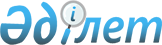 О внесении изменений в решение Талгарского районного маслихата от 20 декабря 2013 года № 27-138 "О районном бюджете Талгарского района на 2014-2016 годы"
					
			Утративший силу
			
			
		
					Решение Талгарского районного маслихата Алматинской области от 05 августа 2014 года № 34-192. Зарегистрировано Департаментом юстиции Алматинской области 18 августа 2014 года № 2830. Утратило силу решением Талгарского районного маслихата Алматинской области от 15 мая 2015 года № 43-263      Сноска. Утратило силу решением Талгарского районного маслихата Алматинской области от 15.05.2015 № 43-263.

      Примечание РЦПИ:

      В тексте документа сохранена пунктуация и орфография оригинала.

      В соответствии с пунктом 4 статьи 106 Бюджетного кодекса Республики Казахстан от 4 декабря 2008 года, подпунктом 1) пункта 1 статьи 6 Закона Республики Казахстан от 23 января 2001 года "О местном государственном управлении и самоуправлении в Республике Казахстан", Талгарский районный маслихат РЕШИЛ:



      1. Внести в решение Талгарского районного маслихата от 20 декабря 2013 года № 27-138 "О районном бюджете Талгарского района на 2014-2016 годы" (зарегистрированного в Реестре государственной регистрации нормативных правовых актов 30 декабря 2013 года № 2545 опубликованного, в районной газете "Талгар" от 17 января 2014 года № 3(4090), в решение Талгарского районного маслихата от 10 февраля 2014 года № 28-14 "О внесении изменений и дополнений в решение Талгарского районного маслихата от 20 декабря 2013 года № 27-138 "О районном бюджете Талгарского района на 2014-2016 годы" (зарегистрированного в Реестре государственной регистрации нормативных правовых актов 18 февраля 2014 года за № 2580, опубликованного в районной газете "Талгар" от 28 февраля 2014 года № 09 (4096), в решение Талгарского районного маслихата от 4 апреля 2014 года № 30-164 "О внесении изменений и дополнений в решение Талгарского районного маслихата от 20 декабря 2013 года № 27-138 "О районном бюджете Талгарского района на 2014-2016 годы" (зарегистрированного в Реестре государственной регистрации нормативных правовых актов 15 апреля 2014 года за № 2663, опубликованного в районной газете "Талгар" от 18 апреля 2014 года № 16 (4102), в решение Талгарского районного маслихата от 6 мая 2014 года № 32-174 "О внесении изменений в решение Талгарского районного маслихата от 20 декабря 2013 года № 27-138 "О районном бюджете Талгарского района на 2014-2016 годы" (зарегистрированного в Реестре государственной регистрации нормативных правовых актов 19 мая 2014 года за № 2716, опубликованного в районной газете "Талгар" от 30 мая 2014 года № 22 (4109) следующие изменения:



      пункт 1 указанного решения изложить в новой редакции:

      "1.Утвердить районный бюджет на 2014-2016 годы, согласно приложениям 1, 2 и 3 соответственно, в том числе на 2014 год в следующих объемах:

      1) доходы 14454270 тысяч тенге, в том числе:

      налоговые поступления 1862408 тысяч тенге;

      неналоговые поступления 154469 тысяч тенге;

      поступления от продажи основного капитала 1094206 тысяч тенге;

      поступления трансфертов 11343187 тысяч тенге, в том числе:

      целевые текущие трансферты 4134310 тысяч тенге;

      целевые трансферты на развитие 5131055 тысяч тенге;

      субвенции 2077822 тысяч тенге;

      2) затраты 14605546 тысяч тенге;

      3) чистое бюджетное кредитование 36078 тысяч тенге, в том числе:

      бюджетные кредиты 41670 тысяч тенге;

      погашение бюджетных кредитов 5592 тысяч тенге;

      4) сальдо по операциям с финансовыми активами 60525 тысяч тенге;

      5) дефицит (профицит) бюджета (-) 36078 тысяч тенге;

      6) финансирование дефицита (использование профицита) бюджета 36078 тысяч тенге".



      2. Приложение 1 к указанному решению изложить в новой редакции согласно приложению 1 к настоящему решению.



      3. Контроль за исполнением настоящего решения возложить на постоянную комиссию районного маслихата "По вопросам социально-экономического развития и бюджета".



      4. Настоящее решение вводится в действие с 1 января 2014 года.      Председатель сессии

      районного маслихата                        А. Бегимбетов      Секретарь районного

      маслихата                                  Д.Тебериков      "СОГЛАСОВАНО"

      Руководитель государственного

      учреждения "Талгарский районный

      отдел экономики и бюджетного

      планирования"                              Кисибаева Айман Муратовна      5 августа 2014 года

Приложение 1

к решению маслихата Талгарского

района от 05 августа 2014 года

№ 34-192 "О внесений изменении

районного маслихата О районном

бюджете в решение Талгарского

районного маслихата от 20 декабря

2013 года № 27-138 "О районном бюджете"

Талгарского района на 2014-2016 годы"Приложение 1

утвержденное решением маслихата

Талгарского района от 20 декабря

2013 года № 27-138 "О районном бюджете

Талгарского района на 2014-2016 годы" 

Районный бюджет Талгарского района на 2014 год
					© 2012. РГП на ПХВ «Институт законодательства и правовой информации Республики Казахстан» Министерства юстиции Республики Казахстан
				КатегорияКатегорияКатегорияКатегорияСумма

(тысяч

тенге)КлассКлассКлассСумма

(тысяч

тенге)ПодклассПодклассСумма

(тысяч

тенге)НаименованиеСумма

(тысяч

тенге)1. Доходы144542701Налоговые поступление186240804Hалоги на собственность15147461Hалоги на имущество10285863Земельный налог646324Hалог на транспортные средства4160785Единый земельный налог545005Внутренние налоги на товары, работы и услуги2965362Акцизы2198433Поступления за использование природных и других

ресурсов85074Сборы за ведение предпринимательской и

профессиональной деятельности638775Налог на игорный бизнес430907Прочие налоги5371Прочие налоги53708Обязательные платежи, взимаемые за совершение

юридически значимых действий и (или) выдачу

документов уполномоченными на то

государственными органами или должностными

лицами505891Государственная пошлина505892Не налоговые поступления15446901Доходы от государственной собственности95475Доходы от аренды имущества, находящегося в

государственной собственности954704Штрафы, пени, санкции, взыскания, налагаемые

государственными учреждениями, финансируемыми

из государственного бюджета, а также

содержащимися и финансируемыми из бюджета

(сметы расходов) Национального Банка Республики

Казахстан1381221Штрафы, пени, санкции, взыскания, налагаемые

государственными учреждениями, финансируемыми

из государственного бюджета, а также

содержащимися и финансируемыми из бюджета

(сметы расходов) Национального Банка Республики

Казахстан, за исключением поступлений от

организаций нефтяного сектора13812206Прочие неналоговые поступления68001Прочие неналоговые поступления68003Поступления от продажи основного капитала109420603Продажа земли и нематериальных активов10942061Продажа земли10940062Продажа нематериальных активов2004Поступления трансфертов1134318702Трансферты из вышестоящих органов

государственного управления113431872Трансферты из областного бюджета11343187Функциональная группаФункциональная группаФункциональная группаФункциональная группаФункциональная группаСумма

(тысяч

тенге)Функциональная подгруппаФункциональная подгруппаФункциональная подгруппаФункциональная подгруппаСумма

(тысяч

тенге)Администратор бюджетных программАдминистратор бюджетных программАдминистратор бюджетных программСумма

(тысяч

тенге)ПрограммаПрограммаСумма

(тысяч

тенге)НаименованиеСумма

(тысяч

тенге)2. Затраты1460554601Государственные услуги общего характера6861871Представительные, исполнительные и другие

органы, выполняющие общие функции

государственного управления464810112Аппарат маслихата района (города

областного значения)14880001Услуги по обеспечению деятельности

маслихата района (города областного

значения)14613003Капитальные расходы государственного

органа267122Аппарат акима района (города областного

значения)223579001Услуги по обеспечению деятельности акима

района (города областного значения)72579003Капитальные расходы государственного

органа151000123Аппарат акима района в городе, города

районного значения, поселка, села,

сельского округа226351001Услуги по обеспечению деятельности акима

района в городе, города районного

значения, поселка, села, сельского округа221191022Капитальные расходы государственного

органа51602Финансовая деятельность208995452Отдел финансов района (города областного

значения)208995001Услуги по реализации государственной

политики в области исполнения бюджета

района (города областного значения) и

управления коммунальной собственностью

района (города областного значения)10772003Проведение оценки имущества в целях

налогообложения2374011Учет, хранение, оценка и реализация

имущества, поступившего в коммунальную

собственность816018Капитальные расходы государственного

органа133028Приобретение имущества в коммунальную

собственность1949005Планирование и статистическая деятельность12382453Отдел экономики и бюджетного планирования

района (города областного значения)12382001Услуги по реализации государственной

политики в области формирования и развития

экономической политики, системы

государственного планирования и управления

района (города областного значения)12082004Капитальные расходы государственного

органа30002Оборона1147571Военные нужды114757122Аппарат акима района (города областного

значения)114757005Мероприятия в рамках исполнения всеобщей

воинской обязанности2757006Предупреждение и ликвидация чрезвычайных

ситуаций масштаба района (города

областного значения)11200003Общественный порядок, безопасность,

правовая, судебная,

уголовно-исполнительная деятельность196139Прочие услуги в области общественного

порядка и безопасности19613485Отдел пассажирского транспорта и

автомобильных дорог района (города

областного значения)19613021Обеспечение безопасности дорожного

движения в населенных пунктах1961304Образование89215101Дошкольное воспитание и обучение529851464Отдел образования района (города

областного значения)529851009Обеспечение деятельности организации

дошкольного воспитания и обучения140962040Реализация государственного

общеобразовательного заказа в дошкольных

организациях образования3888892Начальное, основное среднее и общее

среднее образование4776559123Организация бесплатного подвоза учащихся

до школы и обратно в сельской местности17431005Организация бесплатного подвоза учащихся

до школы и обратно в аульной (сельской)

местности17431464Отдел образования района (города

областного значения)4759128003Общеобразовательное обучение4679519006Дополнительное образование для детей796094Техническое и профессиональное,

послесреднее образование27254464Отдел образования района (города областного значения)27254018Организация профессионального обучения272549Прочие услуги в области образования3587846464Отдел образования района (города

областного значения)1018476001Услуги по реализации государственной

политики на местном уровне в области

образования11408004Информатизация системы образования в

государственных учреждениях образования

района (города областного значения)52545005Приобретение и доставка учебников,

учебно-методических комплексов для

государственных учреждений образования

района (города областного значения)99793012Капитальные расходы государственного

органа250015Ежемесячные выплаты денежных средств

опекунам (попечителям) на содержание

ребенка-сироты (детей-сирот), и ребенка

(детей), оставшегося без попечения

родителей40690067Капитальные расходы подведомственных

государственных учреждений и организаций813790467Отдел строительства района (города

областного значения)2569370037Строительство и реконструкция объектов

образования256937006Социальная помощь и социальное обеспечение2281152Социальная помощь198033451Отдел занятости и социальных программ

района (города областного значения)198033002Программа занятости49230004Оказание социальной помощи на приобретение

топлива специалистам здравоохранения,

образования, социального обеспечения,

культуры, спорта и ветеринарии в сельской

местности в соответствии с

законодательством Республики Казахстан21418005Государственная адресная социальная помощь12083006Оказание жилищной помощи15162007Социальная помощь отдельным категориям

нуждающихся граждан по решениям местных

представительных органов16084010Материальное обеспечение детей-инвалидов,

воспитывающихся и обучающихся на дому5378014Оказание социальной помощи нуждающимся

гражданам на дому26049016Государственные пособия на детей до 18 лет27096017Обеспечение нуждающихся инвалидов

обязательными гигиеническими средствами

и предоставление услуг специалистами

жестового языка, индивидуальными

помощниками в соответствии с

индивидуальной программой реабилитации

инвалида255339Прочие услуги в области социальной помощи

и социального обеспечения30082451Отдел занятости и социальных программ

района (города областного значения)30082001Услуги по реализации государственной

политики на местном уровне в области

обеспечения занятости и реализации

социальных программ для населения26761011Оплата услуг по зачислению, выплате и

доставке пособий и других социальных

выплат1629021Капитальные расходы государственного

органа295050Реализация Плана мероприятий по

обеспечению прав и улучшению качества

жизни инвалидов139707Жилищно-коммунальное хозяйство39396271Жилищное хозяйство2008653463Отдел земельных отношений района (города

областного значения)860011016Изъятие земельных участков для

государственных нужд 860011467Отдел строительства района (города

областного значения)908721003Проектирование, строительство и (или)

приобретение жилья государственного

коммунального жилищного фонда303691004Проектирование, развитие, обустройство и

(или) приобретение

инженерно-коммуникационной инфраструктуры605030485Отдел пассажирского транспорта и

автомобильных дорог района (города

областного значения)31717004Ремонт и благоустройство объектов в рамках

развития городов и сельских населенных

пунктов по Дорожной карте занятости 202031717487Отдел жилищно-коммунального хозяйства и

жилищной инспекции района (города

областного значения)208204001Услуги по реализации государственной

политики на местном уровне в области

жилищно- коммунального хозяйства и

жилищного фонда9040003Капитальные расходы государственного

органа250032Капитальные расходы подведомственных

государственных учреждений и организаций173600041Ремонт и благоустройство объектов в рамках

развития городов и сельских населенных

пунктов по Дорожной карте занятости 2020253142Коммунальное хозяйство1755349467Отдел строительства района (города областного значения)116883005Развитие коммунального хозяйства116883487Отдел жилищно-коммунального хозяйства

жилищной инспекции района (города

областного значения)1638466016Функционирование системы водоснабжения

и водоотведения51995028Развитие коммунального хозяйства424262029Развитие системы водоснабжения и

водоотведения436063058Развитие системы водоснабжения и

водоотведения в сельских населенных

пунктах7261463Благоустройство населенных пунктов175625487Отдел жилищно-коммунального хозяйства и

жилищной инспекции района (города

областного значения)175625017Обеспечение санитарии населенных пунктов8752025Освещение улиц в населенных пунктах38937030Благоустройство и озеленение населенных

пунктов126236031Содержание мест захоронений и захоронение

безродных170008Культура, спорт, туризм и информационное

пространство1073081Деятельность в области культуры35251455Отдел культуры и развития языков района

(города областного значения)35251003Поддержка культурно-досуговой работы352512Спорт13462465Отдел физической культуры и спорта района

(города областного значения)13462001Услуги по реализации государственной

политики на местном уровне в сфере

физической культуры и спорта5269004Капитальные расходы государственного

органа300005Развитие массового спорта и национальных

видов спорта1975006Проведение спортивных соревнований на

районном (города областного значения)

уровне490007Подготовка и участие членов сборных команд

района (города областного значения) по

различным видам спорта на областных

спортивных соревнованиях54283Информационное пространство23190455Отдел культуры и развития языков района

(города областного значения)23190006Функционирование районных (городских)

библиотек20106007Развитие государственного языка и других

языков народа Казахстана30849Прочие услуги по организации культуры,

спорта, туризма и информационного

пространства35405455Отдел культуры и развития языков района

(города областного значения)13674001Услуги по реализации государственной

политики на местном уровне в области

развития языков и культуры4837010Капитальные расходы государственного

органа300032Капитальные расходы подведомственных

государственных учреждений и организаций8537456Отдел внутренней политики района (города

областного значения)21731001Услуги по реализации государственной

политики на местном уровне в области

информации, укрепления государственности и

формирования социального оптимизма граждан21331006Капитальные расходы государственного

органа40010Сельское, водное, лесное, рыбное

хозяйство, особо охраняемые природные

территории, охрана окружающей среды и

животного мира, земельные отношения1308171Сельское хозяйство47134453Отдел экономики и бюджетного планирования

района (города областного значения)6378099Реализация мер по оказанию социальной

поддержки специалистов6378462Отдел сельского хозяйства района (города

областного значения)13383001Услуги по реализации государственной

политики на местном уровне в сфере

сельского хозяйства12883006Капитальные расходы государственного

органа500473Отдел ветеринарии района27373001Услуги по реализации государственной

политики на местном уровне в сфере

ветеринарии6740003Капитальные расходы государственного

органа500006Организация санитарного убоя больных

животных 1277007Организация отлова и уничтожения бродячих

собак и кошек10017008Возмещение владельцам стоимости изымаемых

и уничтожаемых больных животных, продуктов

и сырья животного происхождения7239009Проведение ветеринарных мероприятий по

энзоотическим болезням животных16006Земельные отношения8487463Отдел земельных отношений района (города

областного значения)8487001Услуги по реализации государственной

политики в области регулирования земельных

отношений на территории района (города

областного значения)84879Прочие услуги в области сельского,

водного, лесного, рыбного хозяйства,

охраны окружающей среды и земельных

отношений75196473Отдел ветеринарии района75196011Проведение противоэпизоотических

мероприятий7519611Промышленность, архитектурная,

градостроительная и строительная

деятельность127252Архитектурная, градостроительная и

строительная деятельность12725467Отдел строительства района (города

областного значения)6707001Услуги по реализации государственной

политики на местном уровне в области

строительства6207017Капитальные расходы государственного

органа500468Отдел архитектуры и градостроительства

района (города областного значения)6018001Услуги по реализации государственной

политики в области архитектуры и

градостроительства на местном уровне5779017Капитальные расходы государственного

органа23912Транспорт и коммуникации2630371Автомобильный транспорт256525485Отдел пассажирского транспорта и

автомобильных дорог района (города

областного значения)256525023Обеспечение функционирования автомобильных

дорог2565259Прочие услуги в сфере транспорта и

коммуникации6512485Отдел пассажирского транспорта и

автомобильных дорог района (города

областного значения)6512001Услуги по реализации государственной

политики на местном уровне в области

пассажирского транспорта и автомобильных

дорог6312003Капитальные расходы государственного

органа20013Прочие1385103Поддержка предпринимательской деятельности

и защита конкуренции8484469Отдел предпринимательства района (города

областного значения)8484001Услуги по реализации государственной

политики на местном уровне в области

развития предпринимательства и

промышленности 84849Прочие130026123Аппарат акима района в городе, города

районного значения, поселка, аула,

аульного округа119344040Реализация мер по содействию

экономическому развитию регионов в рамках

Программы "Развитие регионов" 119344452Отдел финансов района (города областного

значения)10682012Резерв местного исполнительного органа

района (города областного значения)10682Функциональная группаФункциональная группаФункциональная группаФункциональная группаФункциональная группаСумма

(тысяч

тенге)Функциональная подгруппаФункциональная подгруппаФункциональная подгруппаФункциональная подгруппаСумма

(тысяч

тенге)Администратор бюджетных программАдминистратор бюджетных программАдминистратор бюджетных программСумма

(тысяч

тенге)ПрограммаПрограммаСумма

(тысяч

тенге)15Трансферты16701Трансферты1670452Отдел финансов района (города областного

значения)1670006Возврат неиспользованных (недоиспользованных) целевых трансфертов1670ІІІ.Чистое бюджетное кредитование36078Бюджетные кредиты 4167010Сельское, водное, лесное, рыбное

хозяйство, особо охраняемые природные

территории, охрана окружающей среды и

животного мира, земельные отношения416701Сельское хозяйство41670453Отдел экономики и бюджетного планирования

района (города областного значения)41670006Бюджетные кредиты для реализации мер

социальной поддержки специалистов41670Погашение бюджетных кредитов55925Погашение бюджетных кредитов559201Погашение бюджетных кредитов55921Погашение бюджетных кредитов, выданных из

государственного бюджета559213Погашение бюджетных кредитов, выданных из

местного бюджета физическим лицам5592IV. Сальдо по операциям с финансовыми

активами6052513Прочие605259Прочие60525487Отдел жилищно-коммунального хозяйства

жилищной инспекции района (города

областного значения)60525060"060 Увеличение уставных капиталов

специализированных уполномоченных

организаций"60525V. Дефицит (профицит) бюджета-36078VI. Финансирование дефицита (использование

профицита) бюджета360787Поступление займов416701Внутренние государственные займы41670Функциональная группаФункциональная группаФункциональная группаФункциональная группаФункциональная группаСумма

(тысяч

тенге)Функциональная подгруппаФункциональная подгруппаФункциональная подгруппаФункциональная подгруппаСумма

(тысяч

тенге)Администратор бюджетных программАдминистратор бюджетных программАдминистратор бюджетных программСумма

(тысяч

тенге)ПрограммаПрограммаСумма

(тысяч

тенге)2Договоры займа4167003Займы, получаемые местным исполнительным

органом района (города областного

значения)41670Погашение займов5592Погашение займов5592161Погашение займов5592458Отдел финансов района (города областного

значения)5592008Погашение долга местного исполнительного

органа перед вышестоящим бюджетом5592